Húsvéti színezők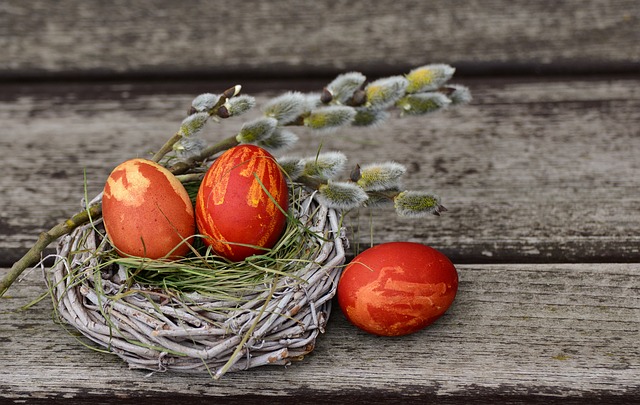 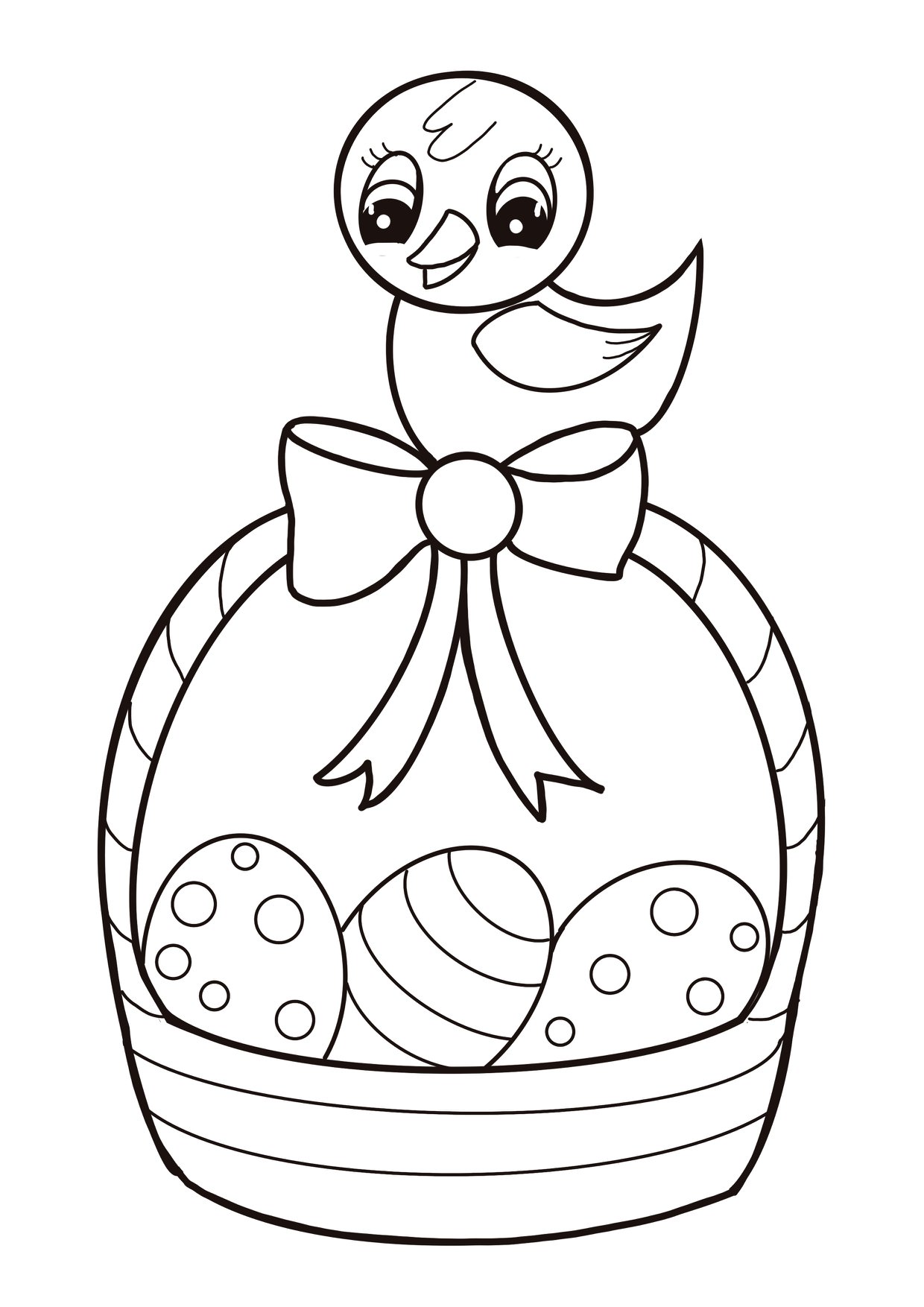 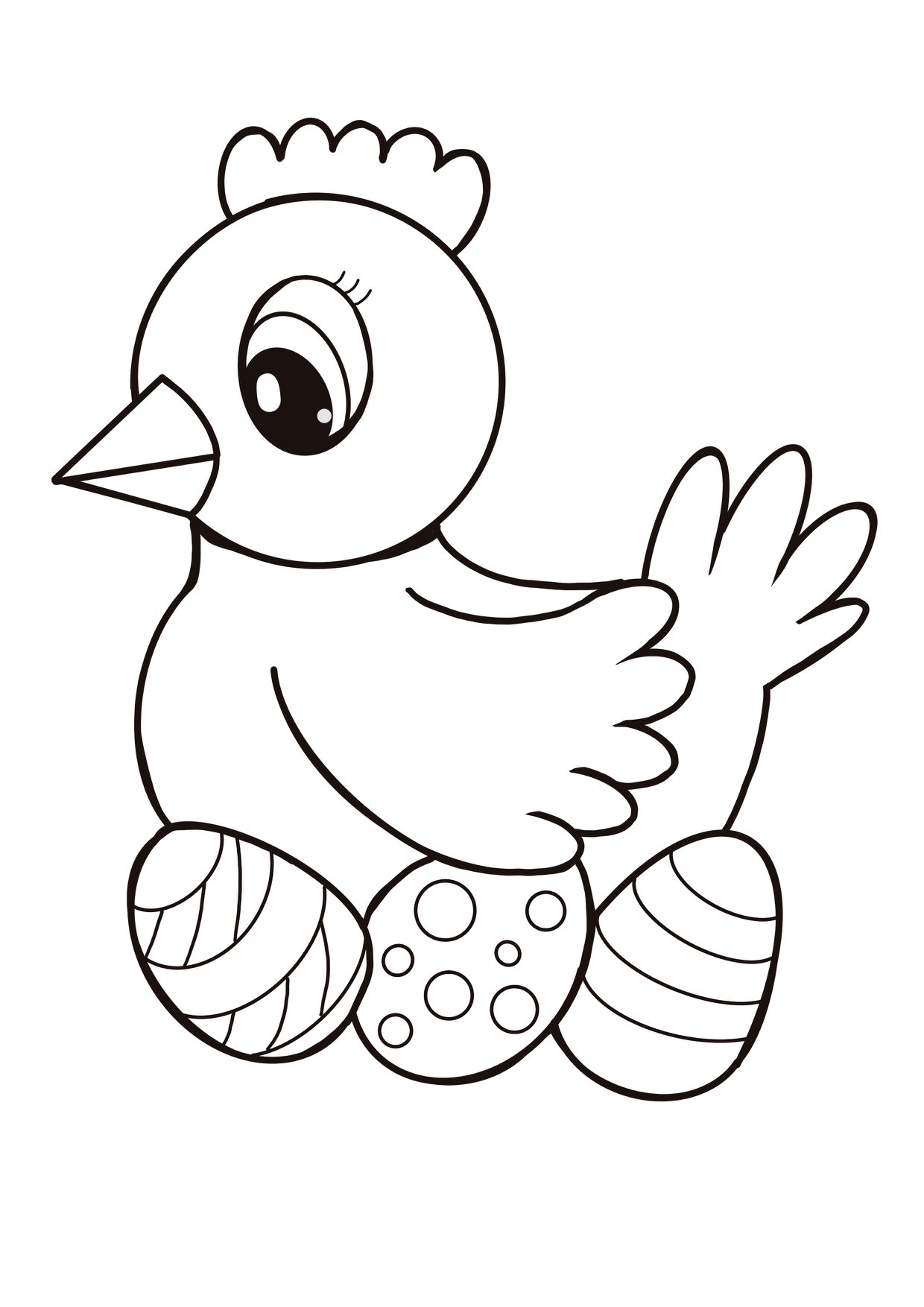 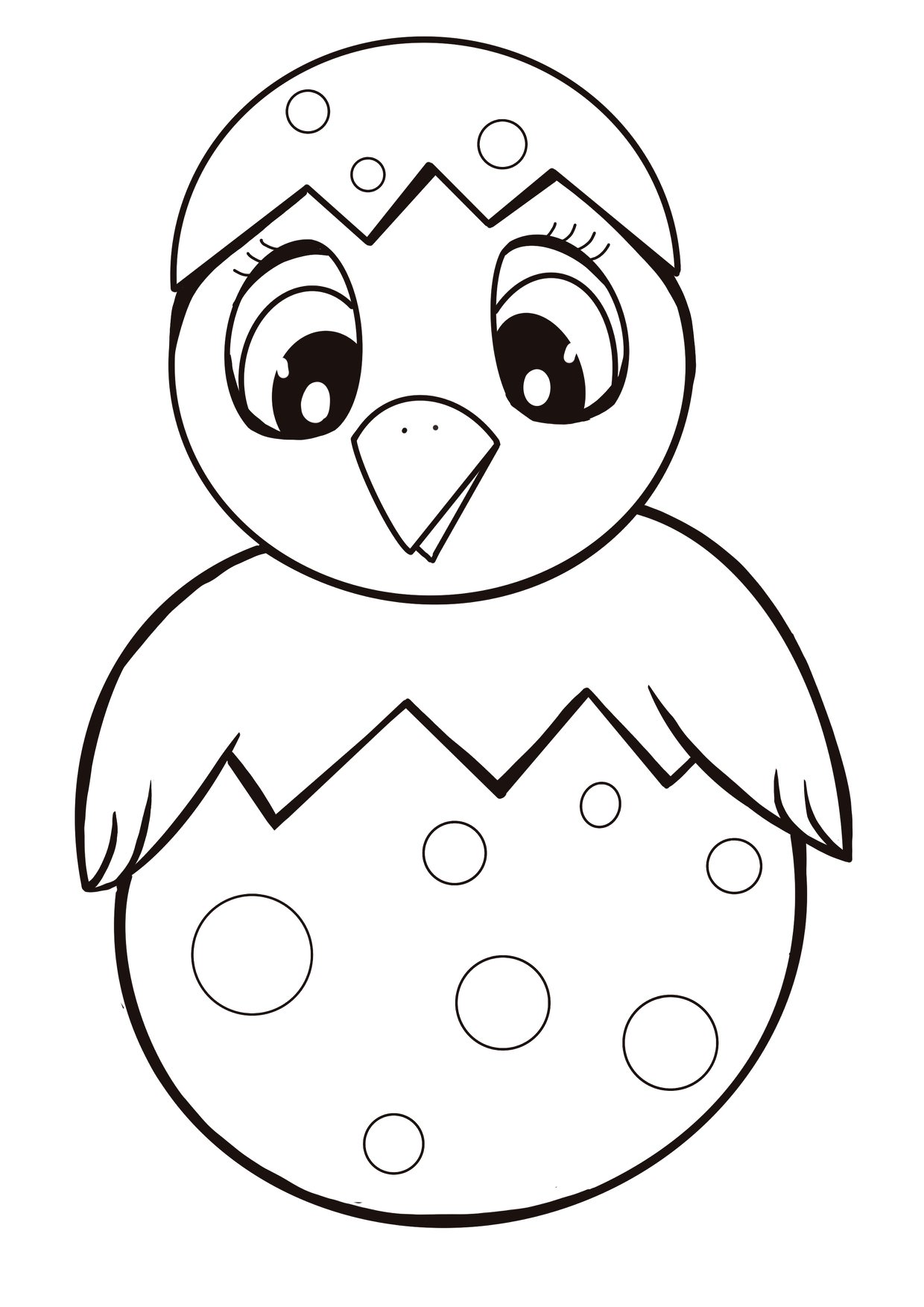 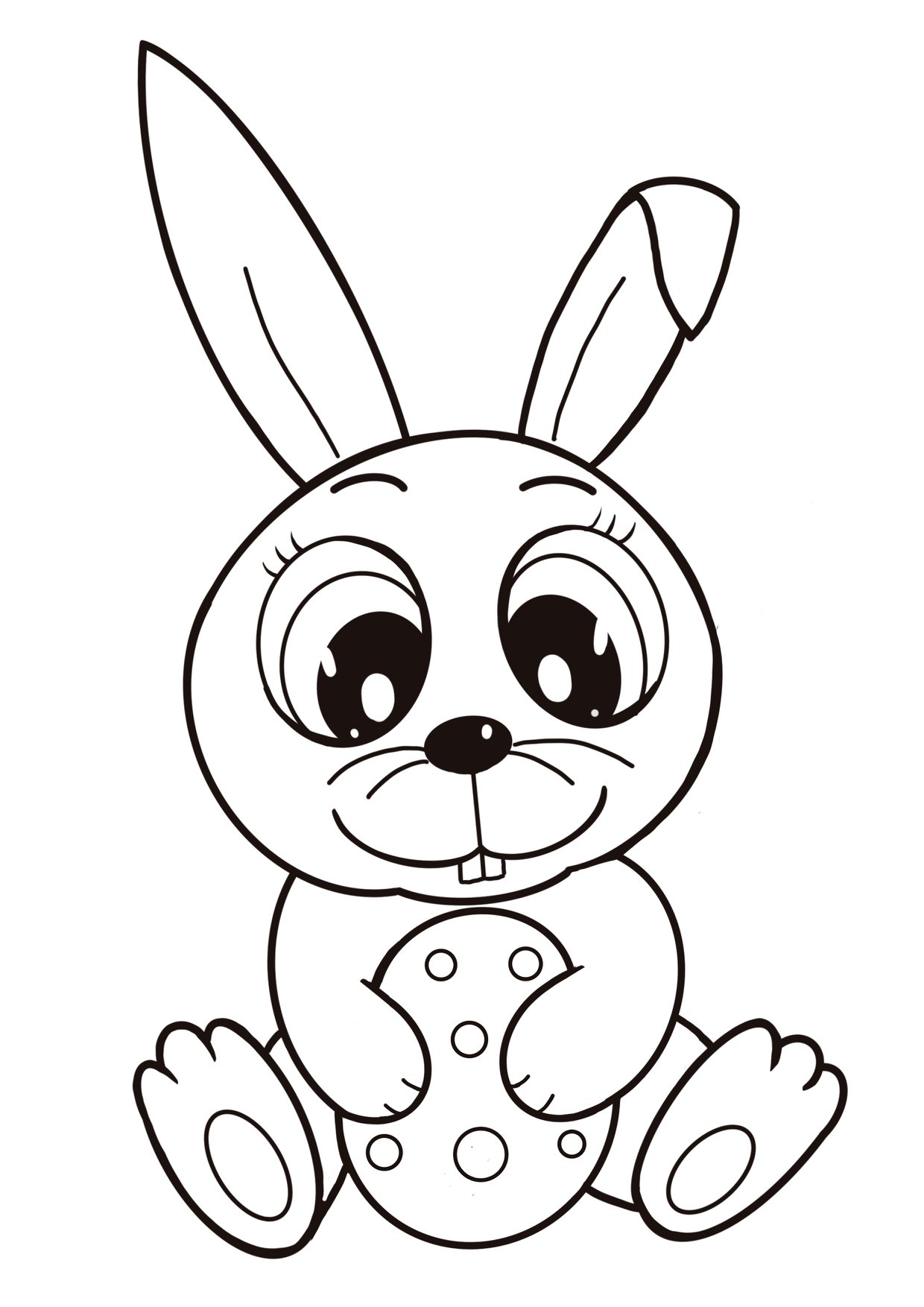 Húsvéti szalvéta gyűrű: 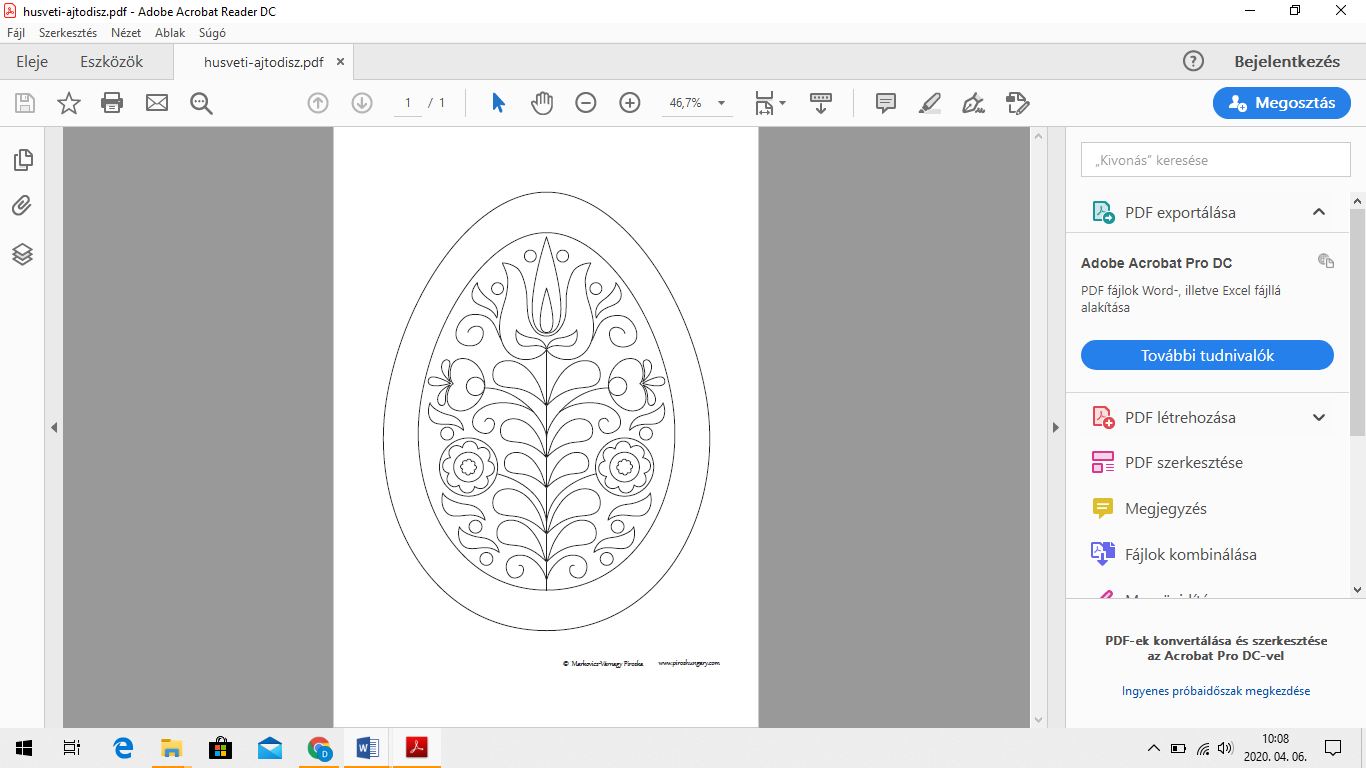 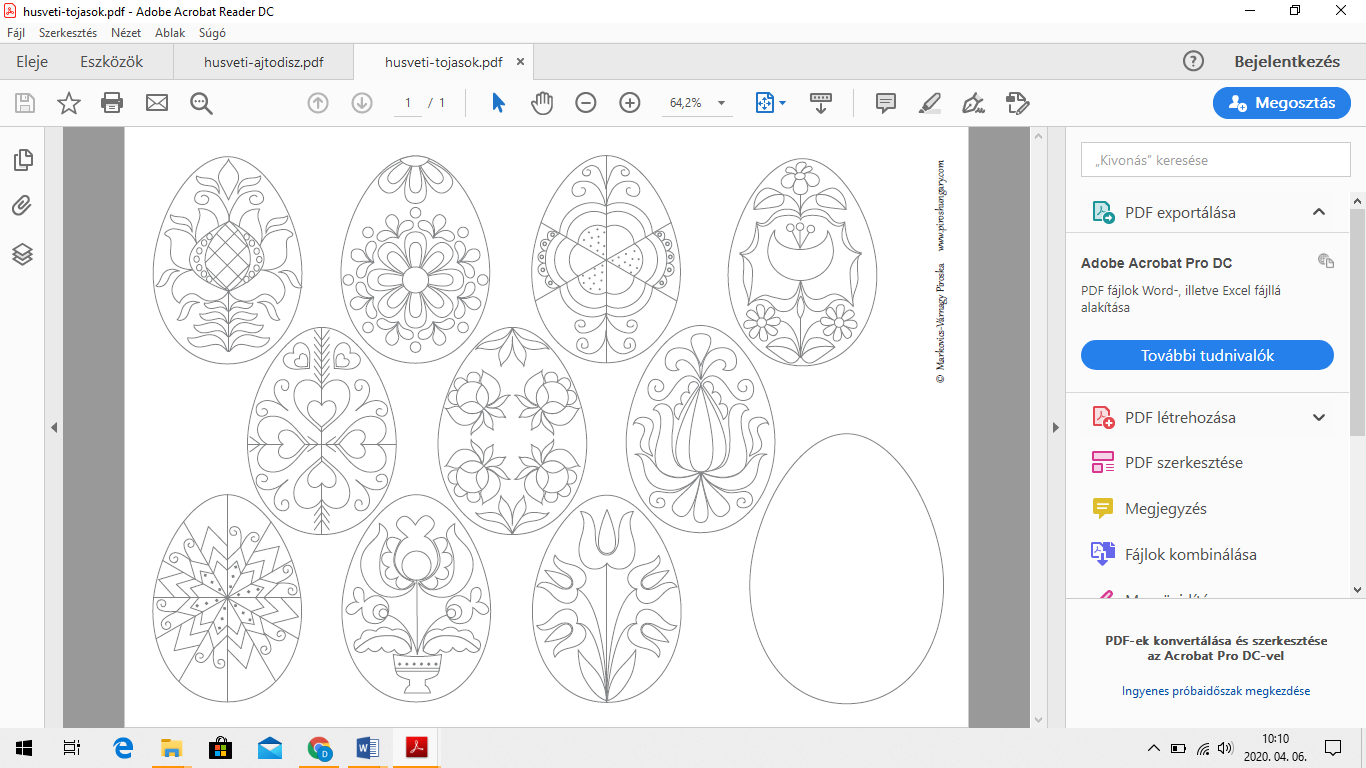 